MIĘDZYSZKOLNY KONKURS CZYTANIA
I OPOWIADANIA EWANGELII 
O BOŻYM NARODZENIU 
Ważny w dniu: 2021-02-01Międzyszkolny Konkurs Czytania i Opowiadania Ewangelii o Bożym Narodzeniu zorganizowany jest przez Szkołę Podstawową nr 11 w Katowicach i Zespół Szkolno - Przedszkolny nr 8 w Katowicach. Zapraszamy do udziału dzieci z klas I-IV.”Ciemnej nocy, gdy z chmury sypał gęsty śnieg, na gałęziach choinki siedziały zmarznięte wróble. Tymczasem z nieba na ziemię wędrował Aniołek...
 Hop, hop – wołał Aniołek przeskakując ze śniegowego płatka na płatek i dzwonił dzwonkiem, aż doleciał do ziemi i usiadł na dachu stajenki… Hura – zawołał – jestem pierwszy! Aniołek zaglądnął do środka. Jak pięknie! Światło skupiło się na Małym Dziecku. Co tam się dzieje?”
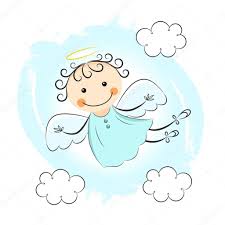 DOKOŃCZ OPOWIADANIE ANIOŁKU…JAK WZIĄĆ UDZIAŁ?
REGULAMINKonkurs obejmuje dwa etapy: przesłuchania konkursowe wg harmonogramu przesłanego po wypełnieniu i odesłaniu karty zgłoszeniowej oraz wystąpienie przed Jury i uczestnikami;Wymaga się przeczytania fragmentu z Pisma Świętego: Ewangelia wg św. Łukasza 2,1-20;Następnie uczestnik opowiada o Bożym Narodzeniu wcielając się w postać Aniołka. Mile widziana inwencja twórcza, dialogi, ciekawe pomysły, strój. Młodszym uczestnikom należy pomóc odszukać i przeczytać fragment Ewangelii;Laureaci konkursu zostaną wyłonieni na podstawie prezentacji, które oceniane będą zgodnie z przyjętymi przez komisję zasadami. Oceny punktowane będą w skali od 1 do 5. Suma zdobytych punktów wyłoni zwycięzców konkursu;Kartę zgłoszenia należy wysłać na adres: ac@sp11katowice.pl Przesłuchania konkursowe: 28.01.2021 r. o godzinie 17.00.; konkurs: 1.02.2021 r. o godzinie 17.00. Połączenie przy pomocy komunikatora meet. NAGRODAOrganizator przyzna nagrody rzeczowe i dyplomy. Organizator prześle nagrody pocztą. Organizator konkursu zastrzega sobie prawo do zmian w regulaminie.Organizatorzy
KARTA ZGŁOSZENIAMIĘDZYSZKOLNY KONKURS CZYTANIA
I OPOWIADANIA EWANGELII 
O BOŻYM NARODZENIU 
Imię i nazwisko.........................................................................................................Data urodzenia …………………………………………………..……………………..Dokładny adres zamieszkania ................................................................................……………………..………………………………………….………………………….Kontakt: telefon, e-mail............................................................................................□* Akceptuję regulamin konkursu.                                                                                                      □*Wyrażam zgodę na przetwarzanie przez SP 11 w Katowicach i Zespół Szkolno-Przedszkolny nr 8 w Katowicach danych osobowych mojego dziecka w zakresie: imię, nazwisko, klasa, szkoła, w celu uczestniczenia w konkursie, wyłonienia laureatów i ogłoszenia wyników Międzyszkolnego Konkursu Czytania i Opowiadania Ewangelii o Bożym Narodzeniu. Zostałem/am poinformowany/a, że podanie danych jest dobrowolne i przysługuje mi prawo dostępu do treści podawanych danych oraz ich poprawienia. □* Wyrażam zgodę na publikację wyników konkursu zawierającą dane osobowe mojego dziecka (imienia i nazwiska, klasy, szkoły) na stronie internetowej SP 11 w Katowicach i Zespołu Szkolno-Przedszkolnego nr 8 w Katowicach.………………………………………… ……………………………………………… 
                                                                                                      (czytelny podpis opiekuna/rodzica)(miejscowość, data) *zaznaczyć właściwe